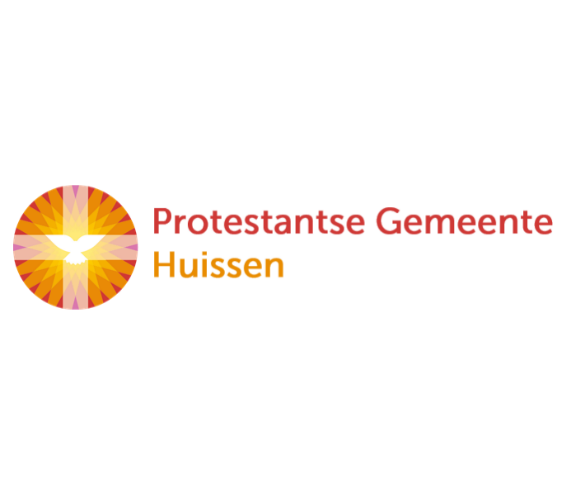 zondag  23 oktober 2022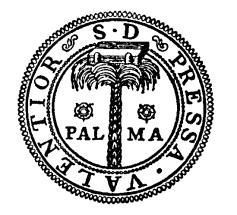 Thema: veerkracht / volharding
met dank aan Tamar, een slimme meid…..U kunt deze viering ook volgen via www.kerkdienstgemist.nlMuziek De klok luidt - het wordt stilWelkom en begroeting We bidden samenGod,
we zijn bij elkaar
op zoek naar stilte
naar leven en liefde
naar onszelf
naar UGOD 
LAAT UW LICHT OVER ONS OPGAAN
WEES VOOR ONS LIEFDE DIE BLIJFT	Drempellied: Psalm 121: 1 en 3(gemeente gaat staan)groet en bemoediging:v: De Heer zal bij u zijna: de Heer zal u bewaren.v: Onze hulp is in de Naam van de Heera: die hemel en aarde gemaakt heeftv: die trouw blijft tot in eeuwigheida: en niet loslaat het werk van zijn handenLied Psalm 121: 4De Heer zal u steeds gadeslaan,Hij maakt het kwade goed,Hij is het die u hoedt.Hij zal uw komen en uw gaan,wat u mag wedervaren,in eeuwigheid bewaren.(gemeente gaat zitten)korte inleiding bij het thema: veerkracht / volharding: hard nodig! ...op bezoek bij Tamar; slimme meid...Gebed voor onze wereldLied 1009: 1 en 3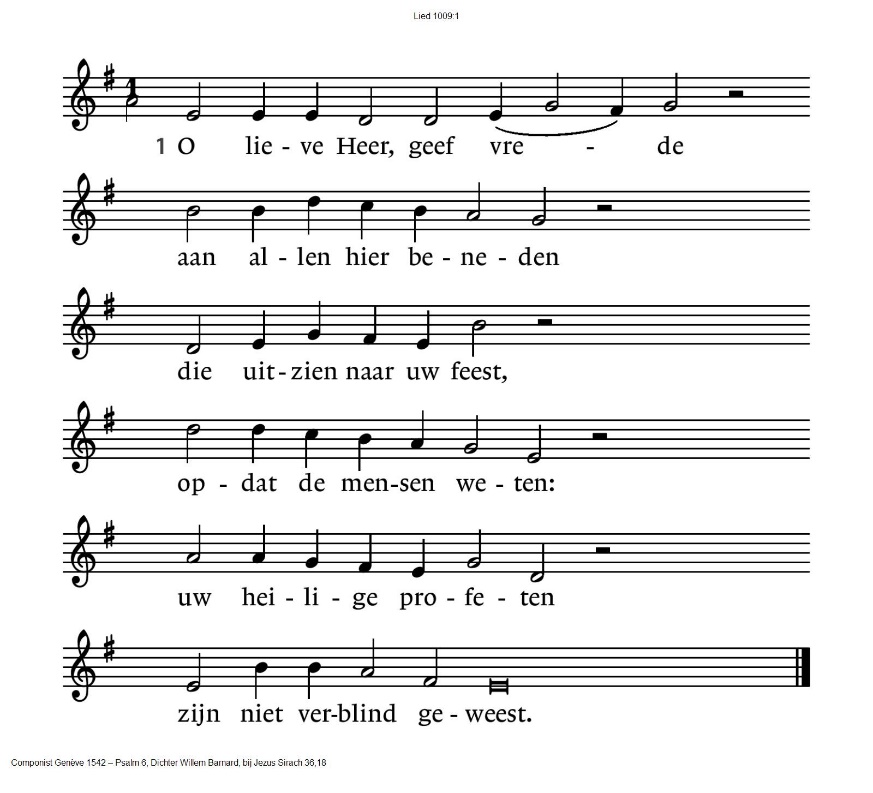 1009:3Verlos ons van de boze,laat niet de goddelozenop aarde koning zijn!Laat ons uw land betreden,dat zal een land van vredevan melk en honing zijn!			Leefregel: Galaten 5, 22Glorialied Lied 150a 1, 2, 3 en 4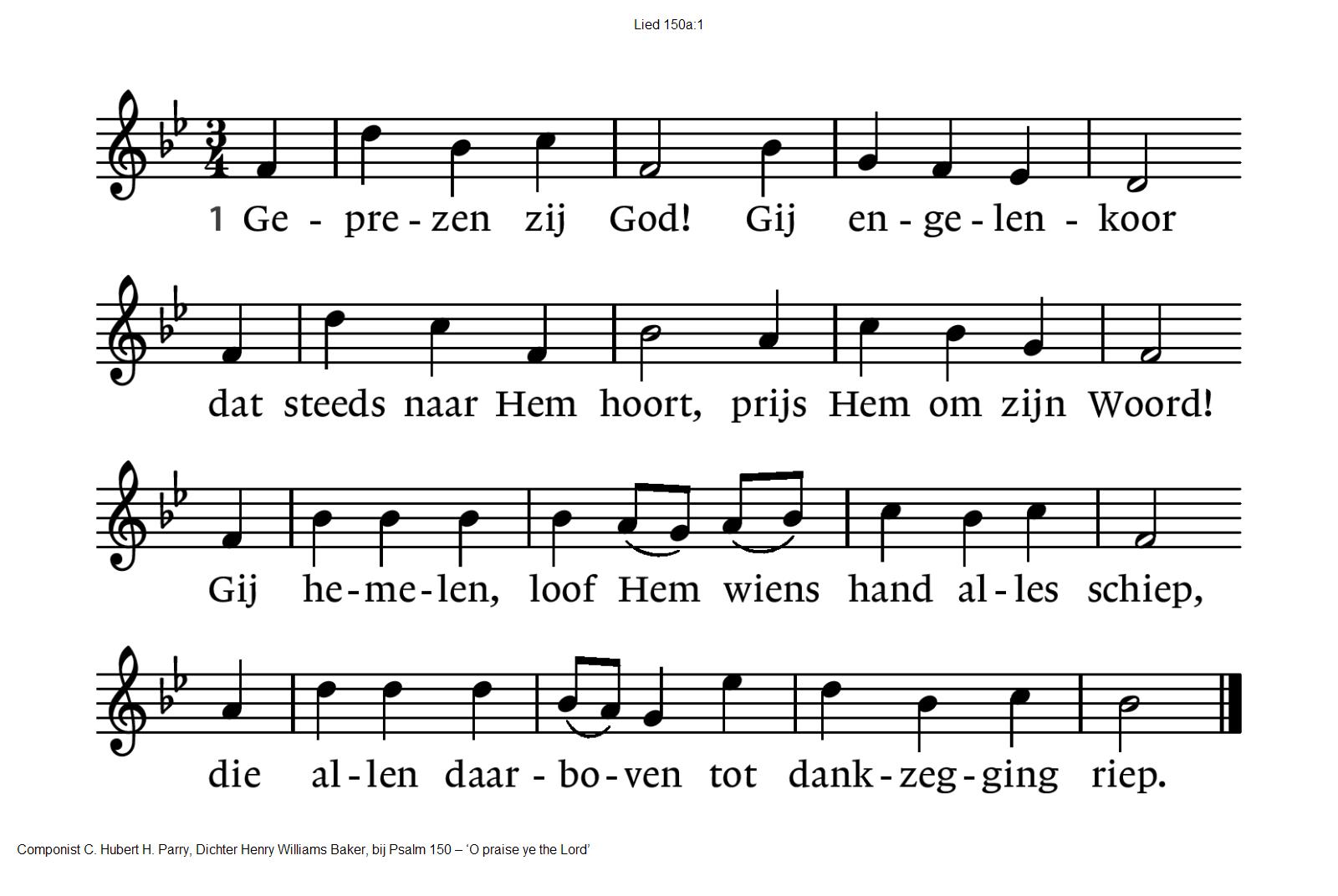 DIENST van het WOORD:gebed tot de Geestlezing uit de Thora: Genesis 38: 1- 19
Tussenzang Lied 923: 1, 2 en 3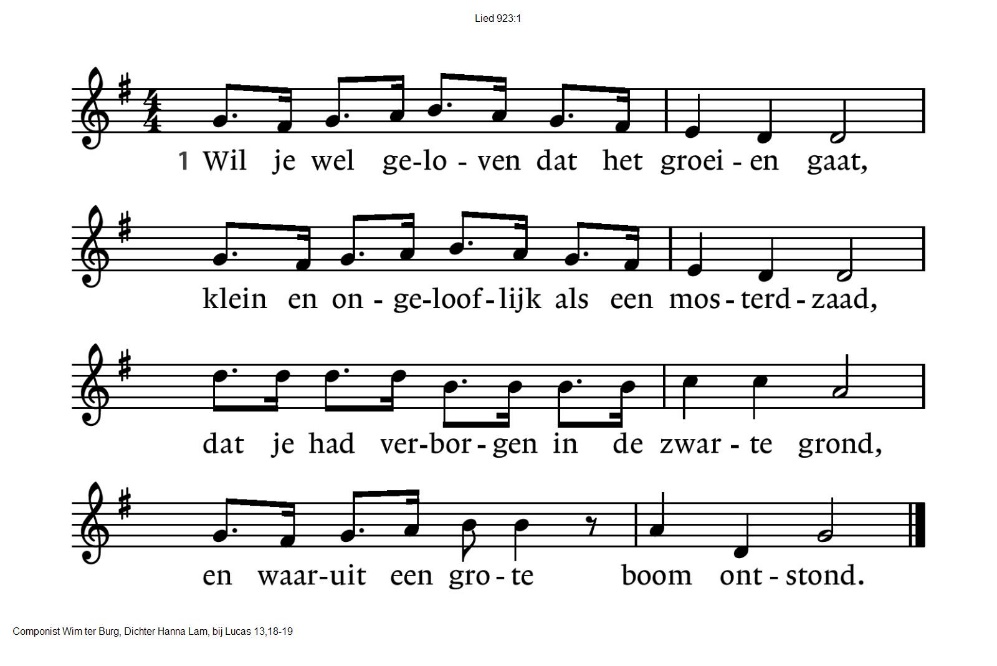 923:2Wil je wel geloven het begin is klein,maar het zal een wonder boven wonder zijnals je het gaat wagen met Gods woord alleen;dan gebeuren wonderen om je heen.923:3Wil je wel geloven dat je vrede wint,als je vol vertrouwen leeft, zoals een kind.Als je een geloof hebt als een mosterdzaad,groeit de liefde uit boven de haat.Vervolg lezing uit de Thora: Genesis 38: 20-30Zingen Lied 357: 1 en 3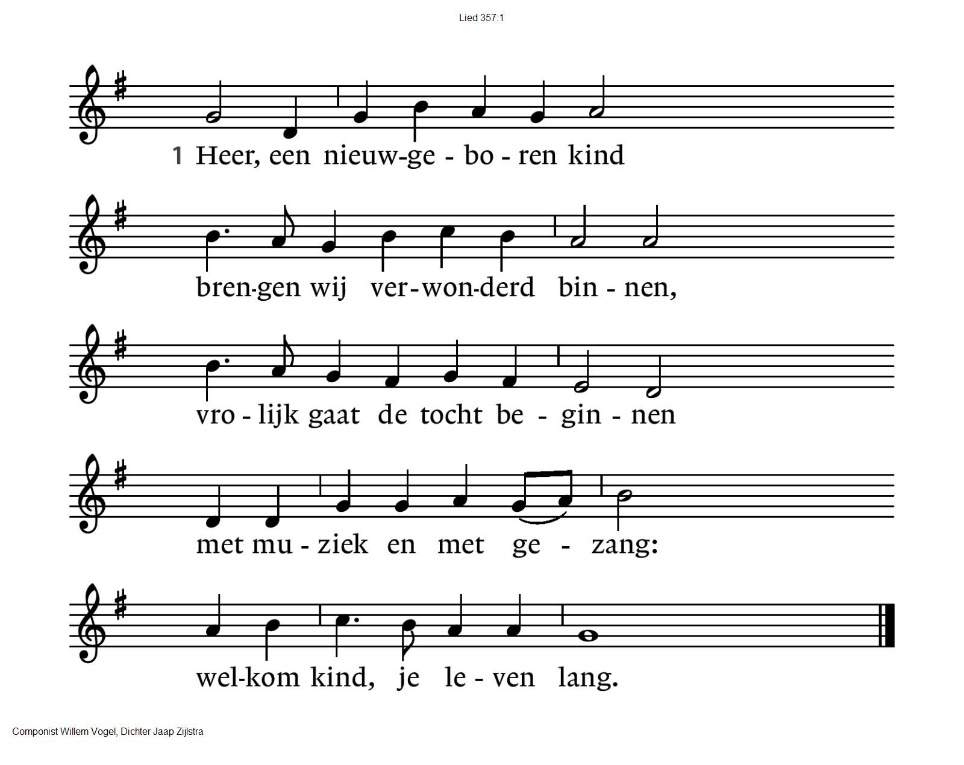 Lezing uit de Brieven Romeinen 5: 1 - 5Zingen lied 939: 1 en 3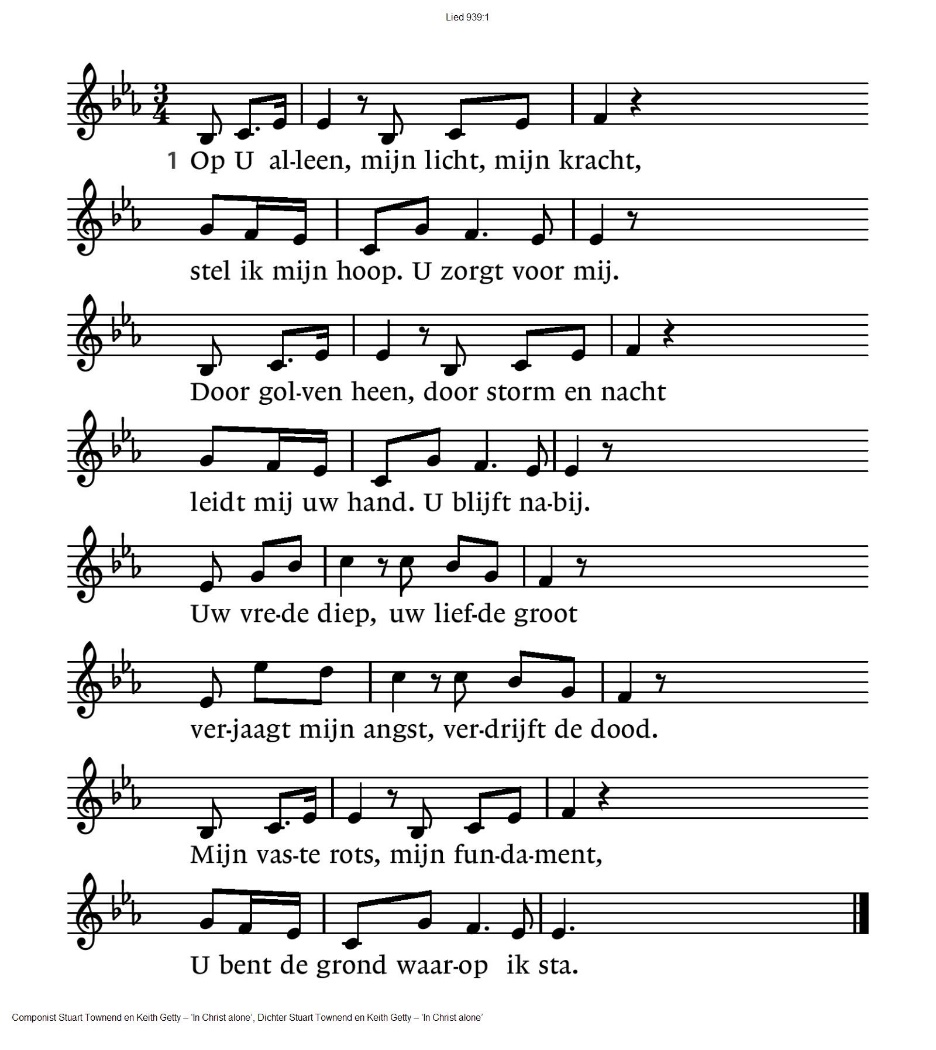 939:3  Van eerste kreet tot laatste zuchtleef ik in U, en U in mij.Geen boze macht, geen kwaad gerucht,niets is er dat mij van U scheidt.Want U regeert, U overwint,U neemt mij aan. Ik ben Gods kind.Totdat U komt, mij roept voorgoed,bent U het doel van mijn bestaan.Tekstuitleg en verkondigingOrgelspelAntwoordlied: Lied 755: 1 en 2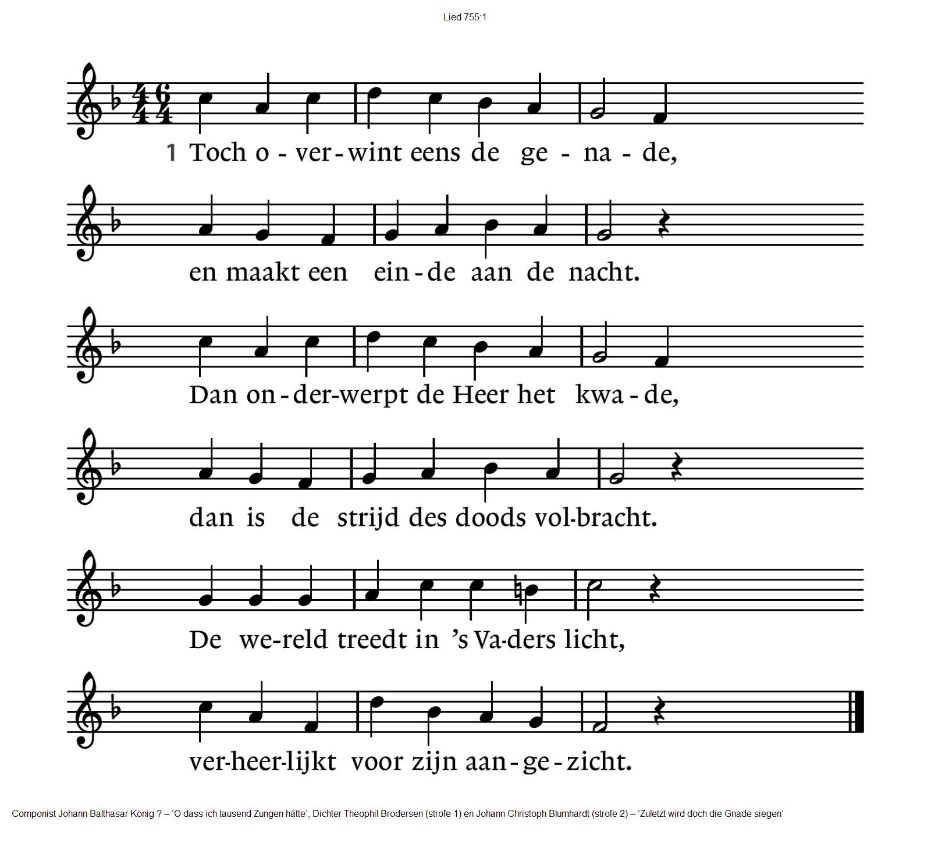 Collecte:   1e: Vluchtelingenwerk Oost Nederland2e : Pastoraat en EredienstGebeden: dankgebeden en voor beden  ... daarom bidden wij: zingen lied 333 (**Kom, Geest van God...)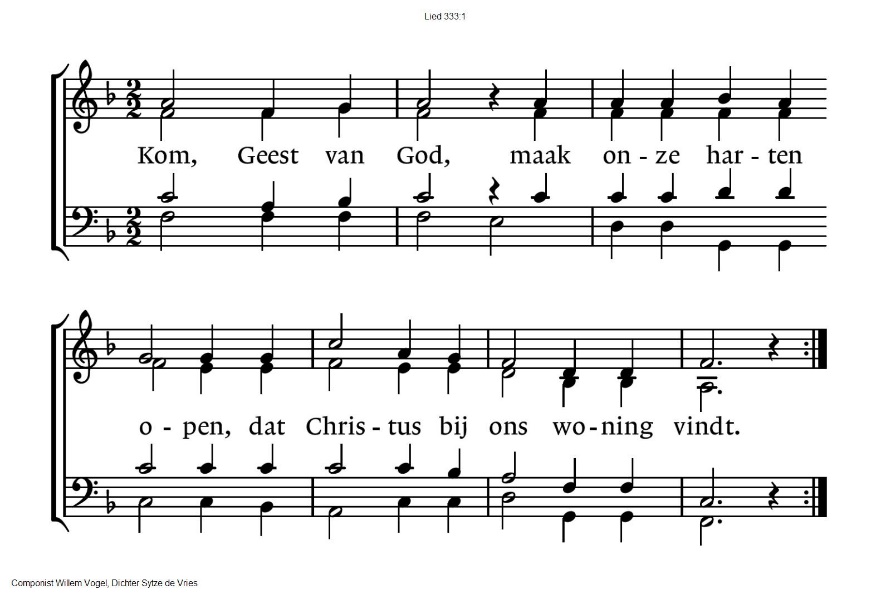 gebeden in stilte - Onze VaderOnze Vader die in de hemel zijt,Uw naam worde geheiligd.Uw koninkrijk kome,Uw wil geschiede,op aarde zoals in de hemel.Geef ons heden ons dagelijks brood.En vergeef ons onze schuldenzoals ook wij onze schuldenaars vergeven.En leid ons niet in verzoeking,maar verlos ons van de boze.Want van U is het koninkrijken de krachten de heerlijkheid in eeuwigheidAmen                                                                       (gemeente gaat staan)Slotlied: 978: 1 en 4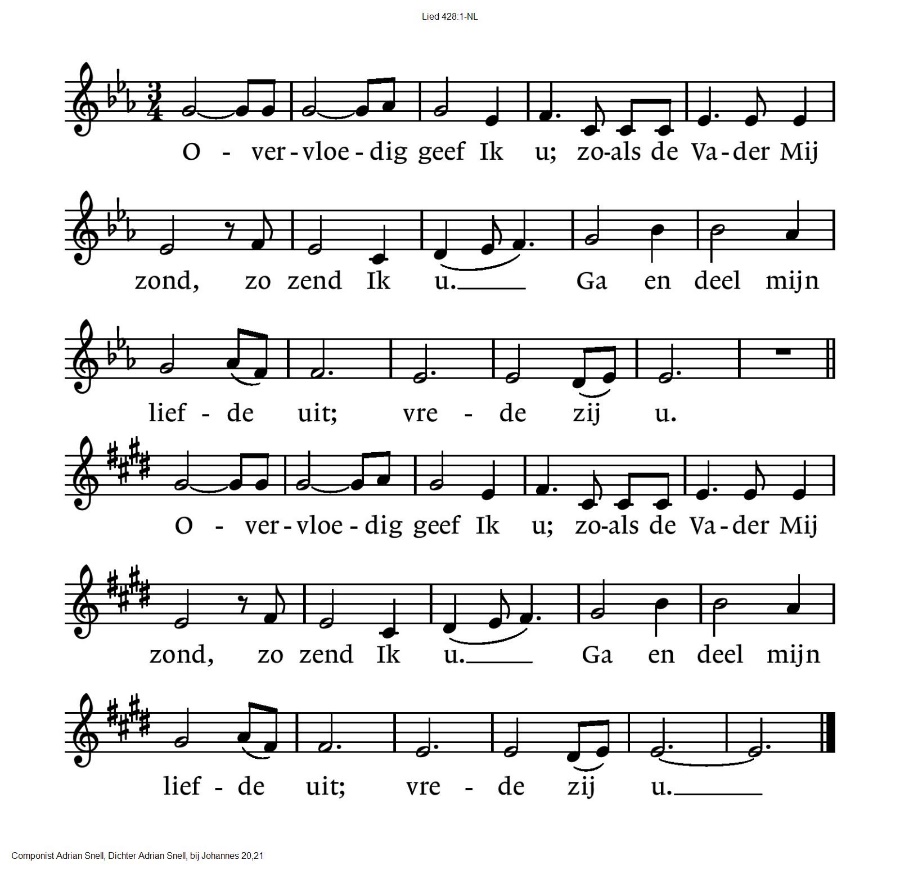 Muziek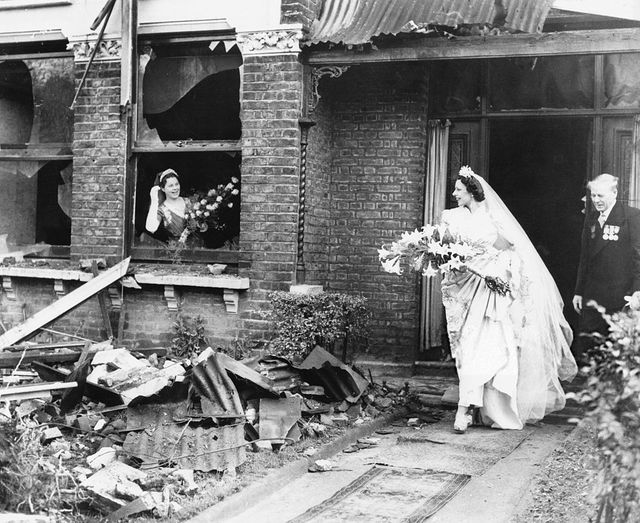 Londen, november 1940: een bruid treedt uit haar zojuist gebombardeerde huisMore open than usualReacties op de viering zijn welkom in de doos in de hal óf via het adres::    reactieviering@pknhuissen.nlIn de werkgroep VIEREN worden deze besproken en wordt er gekeken hoe we daarmee onze vieringen kunnen ‘verbeteren’.VoorgangerOrganistLectords. Cor Flobbe, NaardenHennie Klaasen Bos van ZettenMart Zijlema1:   Ik sla mijn ogen op en ziede hoge bergen aan,waar komt mijn hulp vandaan?Mijn hulp is van mijn Here, diedit alles heeft geschapen.Mijn herder zal niet slapen.3:   De Heer brengt al uw heil tot stand,des daags en in de nachthoudt Hij voor u de wacht.Uw schaduw aan uw rechterhand:de zon zal u niet schaden,de maan doet niets ten kwade.150a:2  Geprezen zij God! Gij allen op aard,aanbid Hem die u als kinderen aanvaardt.Loof Hem die uw Heer is met juichende stem.Beantwoord zijn liefde: leef altijd voor Hem!150a:3   Geprezen zij God! Laat alles wat leeftnu zingen voor Hem die alles ons geeft.Laat jubelen het orgel, laat harp en trompetde glorie doen klinken van Hem die ons redt.150a:4    Geprezen zij God! Ons lied is gewijdaan Hem die altijd ons helpt en geleidt.Om zijn goede schepping, om hemels genot,zijn gunst en vergeving: geprezen zij God!3:  Hoor ons zingen in uw huis,lieve God, het kan niet zonderwant het leven is een wonder,zingend voelen wij ons thuis,zijn we bij U kind aan huis.Zegen zingen lied 428 regel 1 t/3 voorganger. Regel 4 t/6 allen